Publicado en Madrid el 02/12/2021 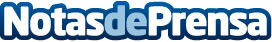 Amazon colabora con Cruz Roja Juventud a través de la campaña solidaria Dona un JugueteAmazon colabora por segundo año consecutivo con Cruz Roja Juventud con la iniciativa Dona un Juguete. Desde hoy, los clientes que lo deseen podrán comprar juguetes en amazon.es/donajuguete, que serán donados a Cruz Roja para que la organización los reparta a las familias a las que presta apoyoDatos de contacto:Yoana Descalzo663332280Nota de prensa publicada en: https://www.notasdeprensa.es/amazon-colabora-con-cruz-roja-juventud-a Categorias: Nacional Marketing Sociedad Solidaridad y cooperación Consumo Ocio para niños http://www.notasdeprensa.es